                        Consorzio di Bonifica dell’Emilia Centrale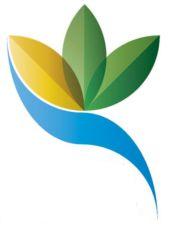               SOCIETA’ PARTECIPATERagione Sociale                       Lepida Spa     Percentuale di partecipazione    Data inizio impegno Data fine impegno  31/12/2050        (data termine durata società)Oggetto sociale: Strumento operativo per la pianificazione, lo sviluppo e la gestione delle infrastrutture di telecomunicazione degli enti soci e degli enti collegati alla rete lepida.Indirizzo WEB www.lepida.it/societa-trasparenteOneri complessivi a carico del bilancio consortileNumero rappresentanti del consorzio nel Consiglio di amministrazioneNessunoRisultati di Bilancio ultimi tre esercizi finanziariDati relativi agli incarichi di trattamento economico complessivoFornitura di servizi di connessione in banda larga per accesso a banche dati catastali. Accesso alla rete Lepida e suo raccordo con il sistema pubblico di connettività.Utilizzo di servizi e accessi a banche dati gratuite riservati ai soli sociCollegamento con i siti istituzionali delle società partecipate nei quali sono pubblicati i dati relativi ai componenti degli organi di indirizzo politico e ai soggetti titolari di incarichi dirigenziali, di collaborazione o consulenza.http://www.lepida.it/societa-trasparenteEsito Revisione straordinaria Partecipazioni al 31/12/2016 (del 406  del 28/09/2017)Mantenere Esito Revisione straordinaria Partecipazioni al 31/12/2017  Mantenere 2010Sottoscrizione di una azione da € 1.000 (delibera del Consiglio di Amministrazione provvisorio n. 350 del 17/9/2010)2014201520162017339.909184.920457.200309.150NominativoCompenso 2018Data di nominaData di scadenzaAlfredo Peri Persidente35.16002/05/2018 Approvazione del Bilancio al 31/12/2018Gianluca MazziniZero02/05/2018 Approvazione del Bilancio al 31/12/2018Valeria MontanariZero02/05/2018 Approvazione del Bilancio al 31/12/2018DESCRIZIONE DELLE FUNZIONI ATTRIBUITE E DELLE ATTIVITA' SVOLTE IN FAVORE DELLA AMMINISTRAZIONE O DELLE ATTIVITA’ DI SERVIZIO PUBBLICO AFFIDATE